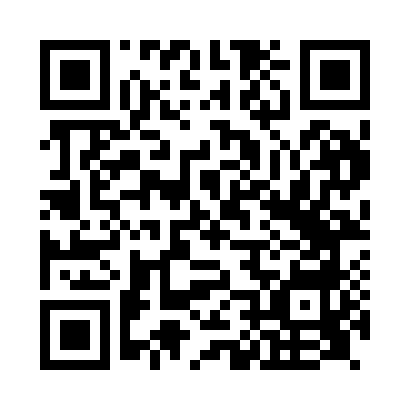 Prayer times for Ingworth, Norfolk, UKMon 1 Jul 2024 - Wed 31 Jul 2024High Latitude Method: Angle Based RulePrayer Calculation Method: Islamic Society of North AmericaAsar Calculation Method: HanafiPrayer times provided by https://www.salahtimes.comDateDayFajrSunriseDhuhrAsrMaghribIsha1Mon2:474:3512:596:389:2311:112Tue2:474:3612:596:389:2211:113Wed2:484:3612:596:389:2211:104Thu2:484:3712:596:389:2111:105Fri2:494:381:006:379:2111:106Sat2:494:391:006:379:2011:107Sun2:504:401:006:379:1911:098Mon2:504:411:006:379:1911:099Tue2:514:421:006:369:1811:0910Wed2:524:431:006:369:1711:0911Thu2:524:441:006:359:1611:0812Fri2:534:461:016:359:1511:0813Sat2:544:471:016:359:1411:0714Sun2:544:481:016:349:1311:0715Mon2:554:491:016:349:1211:0616Tue2:564:511:016:339:1111:0617Wed2:564:521:016:329:1011:0518Thu2:574:531:016:329:0911:0519Fri2:584:551:016:319:0711:0420Sat2:584:561:016:309:0611:0321Sun2:594:571:016:309:0511:0322Mon3:004:591:016:299:0311:0223Tue3:015:001:016:289:0211:0124Wed3:015:021:016:279:0011:0125Thu3:025:031:016:268:5911:0026Fri3:035:051:016:268:5710:5927Sat3:045:061:016:258:5610:5828Sun3:045:081:016:248:5410:5829Mon3:055:091:016:238:5310:5730Tue3:065:111:016:228:5110:5631Wed3:075:131:016:218:4910:55